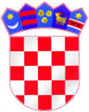 Osnovna škola Augusta CesarcaII. Ferenčica 9a10 000 Zagrebtel: 01/2451-967fax: 01/2450-128e-mail:acesarca@os-acesarca-zg.skole.hrKLASA: 112-04/24-01/01URBROJ: 251-155-01-24-10U Zagrebu 29. veljače 2024. Sadržaj i način testiranja, pravni i drugi izvori za pripremanje kandidata/kandidatkinja za testiranjeNa temelju članka 7. Pravilnika o načinu i postupku zapošljavanja u Osnovnoj školi Augusta Cesarca, Zagreb, a vezano uz raspisani natječaje (KLASA: 112-04/24-01/01;  URBROJ: 251-155-03-24-2) od 24. siječnja 2024. za zasnivanje radnog odnosa na radnom mjestu pomoćnika/pomoćnice u nastavi, na nepuno određeno radno vrijeme,  Povjerenstvo za vrednovanje kandidata  objavljujeSADRŽAJ I  NAČIN TESTIRANJA,  PRAVNE  I DRUGE  IZVOREZA PRIPREMANJE  KANDIDATA/KANDIDATKINJA  ZA TESTIRANJEPRAVILA TESTIRANJA:U skladu s odredbama Pravilnika o načinu i postupku zapošljavanja u Osnovnoj školi Augusta Cesarca, Zagreb, obavit će se provjera znanja i sposobnosti kandidata/kandidatkinja. Provjera se  sastoji  od usmene provjere - intervjua.Kandidati/kandidatkinje obvezni su pristupiti provjeri znanja i sposobnosti.  Ako kandidat/kandidatkinja ne pristupi testiranju, smatra se da je povukao/povukla prijavu na natječaj.Kandidati/kandidatkinje dužni su ponijeti sa sobom osobnu iskaznicu ili drugu identifikacijsku javnu ispravu na temelju koje se utvrđuje prije testiranja identitet kandidata/kandidatkinje.Testiranju ne mogu pristupiti kandidati koji ne mogu dokazati identitet i osobe za koje je Povjerenstvo utvrdilo da ne ispunjavaju formalne uvjete iz natječaja te čije prijave nisu pravodobne i potpune.Ukoliko kandidat postupi suprotno pravilima testiranja, bit će udaljen s testiranja, a njegov rezultat Povjerenstvo neće priznati niti ocijeniti.Nakon obavljenog testiranja Povjerenstvo utvrđuje rezultat testiranja za svakog kandidata koji je pristupio testiranju. Izvori za pripremanje kandidata/kandidatkinja za testiranje su:1. Pravilnik o pomoćnicima u nastavi i stručnim komunikacijskim posrednicima (Narodne novine br. 102/2018, 59/2019 i 22/2020)2. Pravilnik o osnovnoškolskom i srednjoškolskom odgoju i obrazovanju učenika s teškoćama u razvoju (Narodne novine br. 24/2015)USMENA PROVJERA ZNANJA ODRŽAT ĆE SE U UTORAK 5. OŽUJKA 2024. PREMA SLJEDEĆEM RASPOREDU: Povjerenstvo za procjenu i vrednovanje kandidata za zapošljavanjeredni brojime i prezimevrijeme usmene provjere1.Karla Bakran9:002.Marina Tripović9:153. Marija Ajman9:304. Josipa Harapin9:455. Jure Čerkez10:00